ВПР 2017 г. Окружающий мир. 4 класс. Вариант 2	КодПроверочная работапо предмету «ОКРУЖАЮЩИЙ МИР»класс Вариант 2Инструкция по выполнению работыНа выполнение работы по предмету «Окружающий мир» даётся 45 минут. Работа состоит из двух частей и включает в себя 10 заданий.Ответы на задания запиши в поле ответа в тексте работы. Если ты хочешь изменить ответ, то зачеркни его и запиши рядом новый.При выполнении работы не разрешается пользоваться учебником, рабочими тетрадями и другими справочными материалами.При необходимости можно пользоваться черновиком. Записи в черновике проверяться и оцениваться не будут.Советуем выполнять задания в том порядке, в котором они даны. Для экономии времени пропускай задание, которое не удаётся выполнить сразу,переходи к следующему. Если после выполнения всей работы у тебя останется время, то ты сможешь вернуться к пропущенным заданиям. Постарайся выполнить как можно больше заданий.Желаем успеха!© 2017 Федеральная служба по надзору в сфере образования и науки Российской ФедерацииВПР 2017 г. Окружающий мир. 4 класс. Вариант 2	КодЧасть 1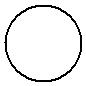 Рассмотри рисунок, на котором изображена детская площадка. Ограждение песочницы может быть изготовлено из дерева. Оно отмечено на рисунке стрелкой с соответствующей надписью.Покажи на рисунке стрелкой любой предмет (любую деталь) из металла и любой предмет (любую деталь) из пластмассы. Подпиши название соответствующего материала рядом с каждой стрелкой.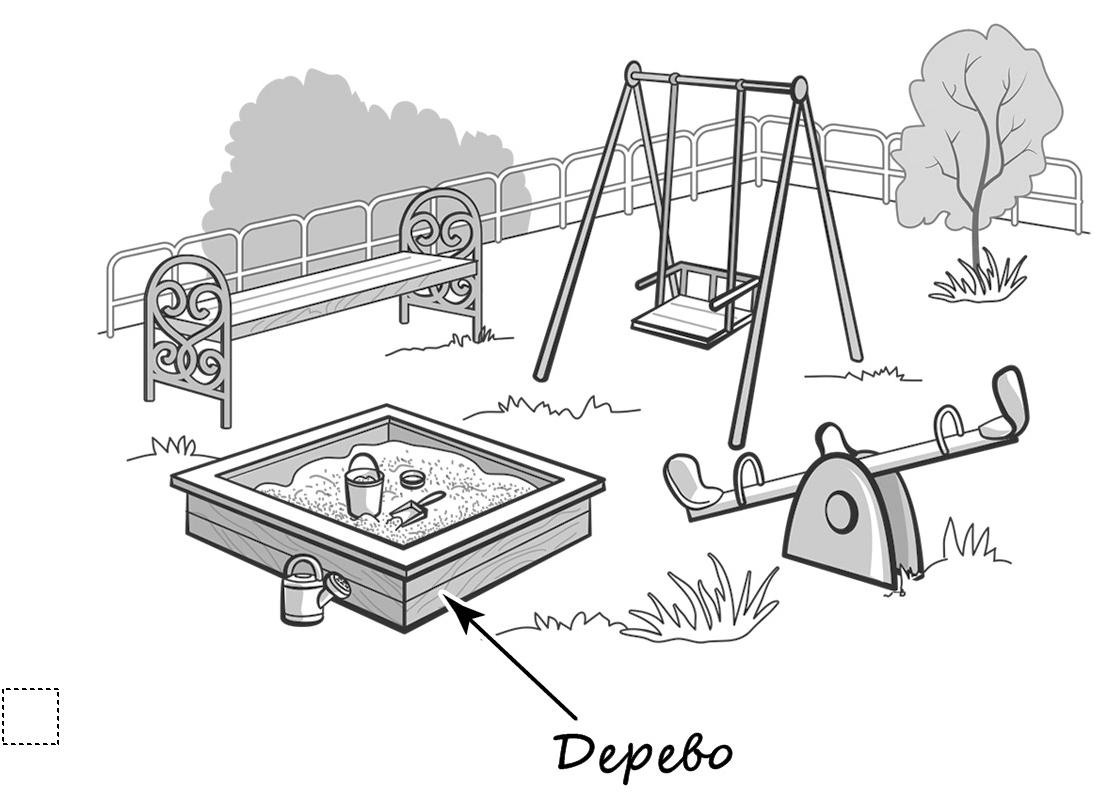 2ВПР 2017 г. Окружающий мир. 4 класс. Вариант 2	Код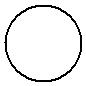 На интернет-сайтах погоды можно встретить подобные таблицы. Изучи прогноз погоды на трое суток.Ночь Утро День Вечер Ночь Утро День Вечер Ночь Утро День ВечерОблачность и атмосферные осадки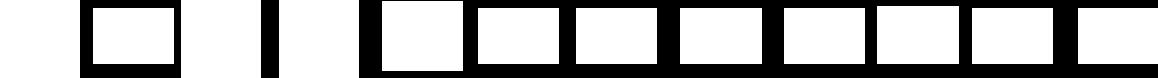 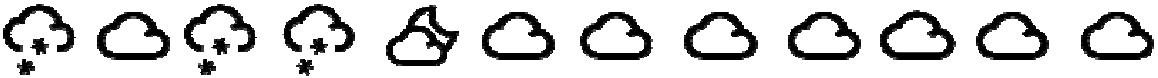 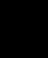 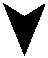 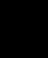 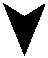 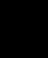 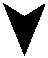 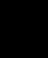 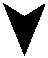 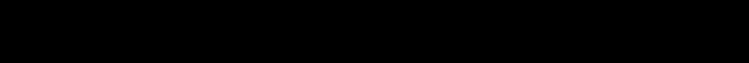 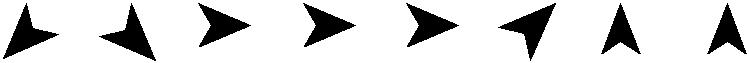 Выбери все верные утверждения об ожидаемой погоде на эти трое суток и запиши в строку ответа их номера.В субботу весь день будет дуть северный ветер.Влажность воздуха в воскресенье днём будет выше 90%.На протяжении всех трёх суток будет пасмурная погода.В пятницу ожидаются осадки.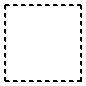 Ответ: __________________3ВПР 2017 г. Окружающий мир. 4 класс. Вариант 2	КодРассмотри карту, фотографии и выполни задание 3.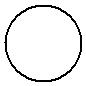 Рассмотри карту мира. На ней буквами А и Б отмечены два материка.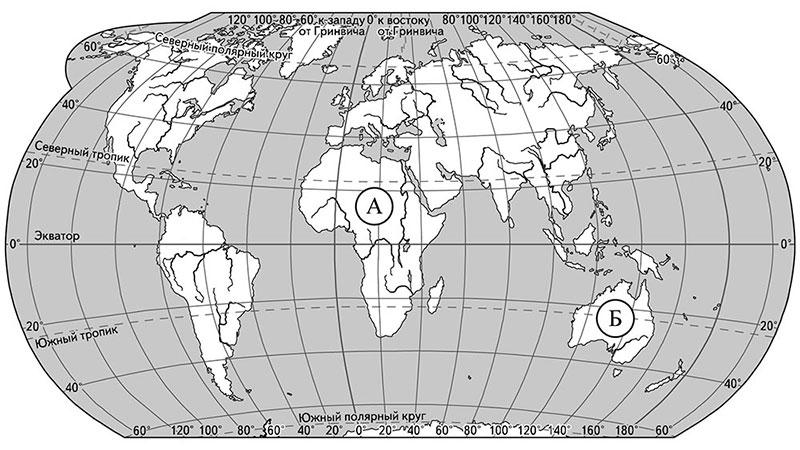 3.1. Запиши название каждого материка в отведённое для этого поле.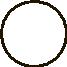 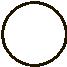 Название материка  A :	Название материка	Б :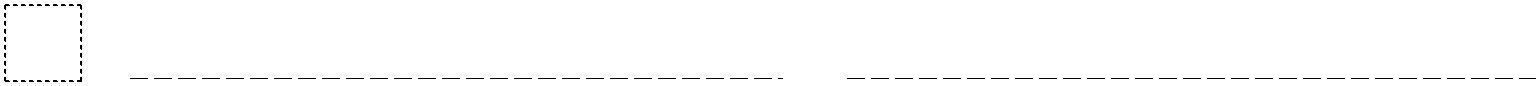 3.2. На следующей странице представлены фотографии нильского крокодила, гориллы , кенгуру и утконоса. Запиши название каждого из этих животных рядом с номером фотографии, на которой оно изображено.1) _____________________________ 2) ________________________________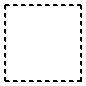 3) _____________________________ 4) ________________________________3.3. Какие из этих животных обитают в естественной среде (не в зоопарке) на материке А, а какие – на материке Б? Запиши в таблицу номера фотографий с изображением этих животных.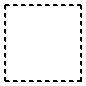 4ВПР 2017 г. Окружающий мир. 4 класс. Вариант 2	Код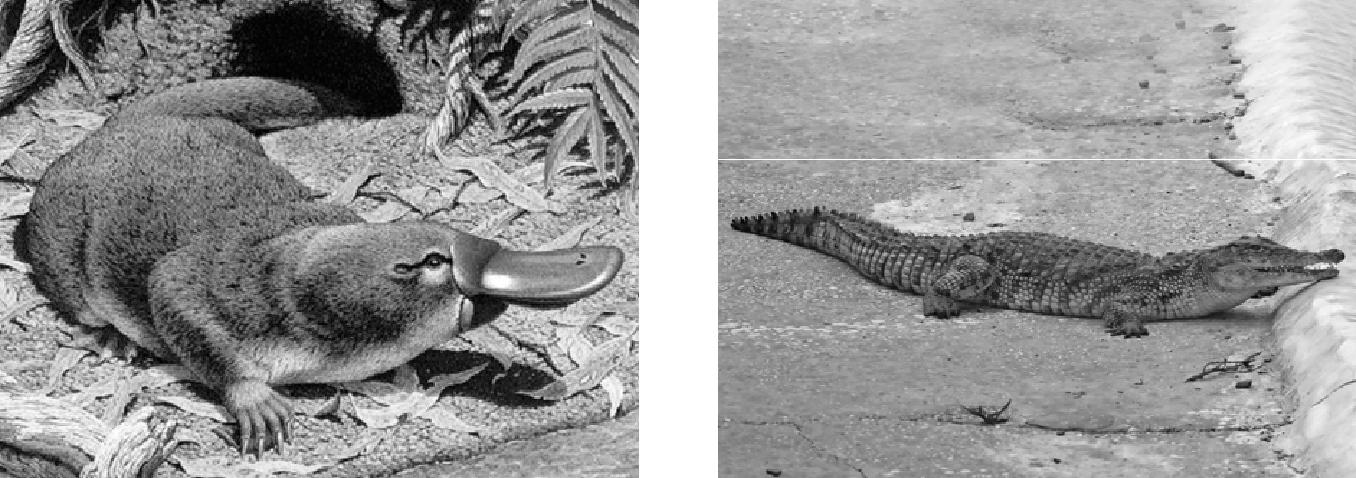 1)	2)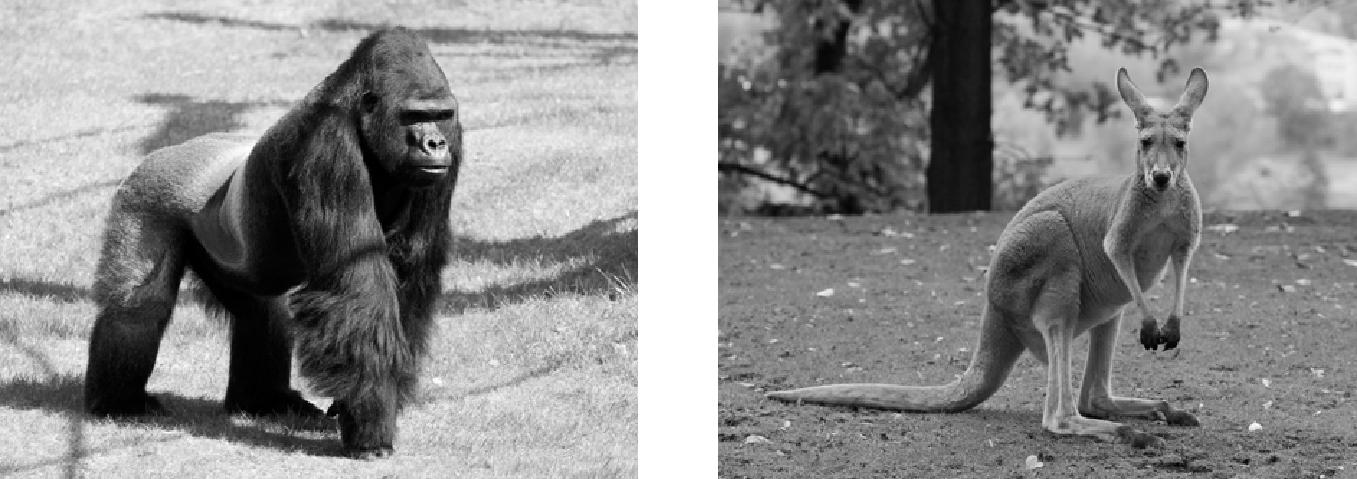 3)	4)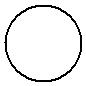 Если к началу каждой фразы из первого столбца правильно подобрать продолжение этой фразы из второго столбца, то получится правило, помогающее человеку сохранить здоровье и жизнь. Составь два правила из приведённых частей фраз: для этого к каждой позиции первого столбца подбери соответствующую позицию из второго столбца.Запиши в таблицу выбранные цифры под соответствующими буквами.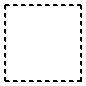 5ВПР 2017 г. Окружающий мир. 4 класс. Вариант 2	Код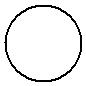 Рассмотри изображение человека. Покажи стрелками и подпиши шею, желудок и указательный палец человека так, как показано на примере.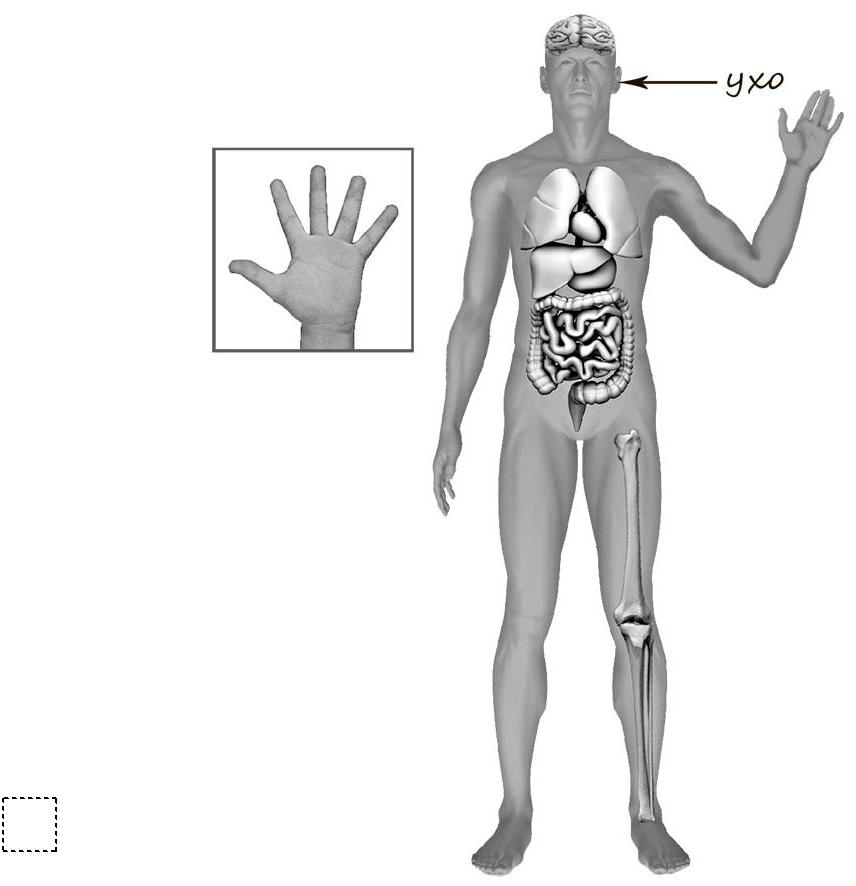 6ВПР 2017 г. Окружающий мир. 4 класс. Вариант 2	Код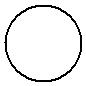 Татьяна решила провести опыт с кипячением воды. Она взяла две одинаковые ёмкости – металлические кастрюли, налила в них с помощью мерного стакана разное количество воды одинаковой температуры: в первую кастрюлю меньше, а во вторую больше. Затем она закрыла обе кастрюли одинаковыми крышками и поставила на две одинаковые конфорки электроплиты, включив одновременно одинаковый режим нагревания на обеих конфорках. Через непродолжительное время закипела вода в первой кастрюле, а ещё через некоторое время – во второй.6.1.  Сравни условия кипячения воды в ёмкостях в описанном опыте.Подчеркни в каждой строке одно из выделенных слов.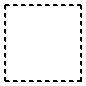 6.2. По результатам опыта сделай вывод о том, как влияет количество воды в ёмкости на скорость её закипания.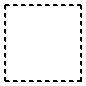 Ответ: ______________________________________________________________________________________________________________________________6.3. Если бы Татьяна захотела выяснить, влияет ли исходная температура воды на скорость её закипания, с помощью какого опыта она могла бы это сделать? Опиши этот опыт.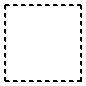 Ответ: ____________________________________________________________________________________________________________________________________________________________________________________________________________________________________________________________________________________________________________________________________________________________________________________________________________________________________________________________________________________________________________________________________________________________________________________________________________7ВПР 2017 г. Окружающий мир. 4 класс. Вариант 2	КодЧасть 2При выполнении заданий 7–10 последовательно отвечай на каждый из представленных вопросов. Ответы записывай чётко и разборчиво, соблюдая нормы речи.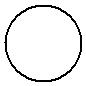 Рассмотри знаки, изображённые на рисунках. Как ты думаешь, что, кроме формы, объединяет все эти знаки?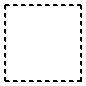 Ответ: ________________________________________________________________________________________________________________________________________________________________________________________________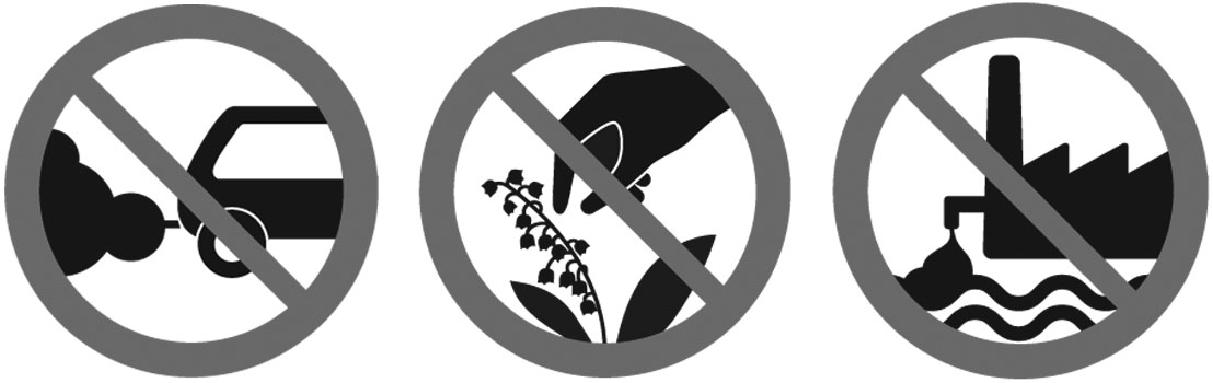 1)	2)	3)Какое правило отражает каждый из этих знаков? Напиши эти правила.Правило 1:_________________________________________________________ _________________________________________________________ Правило 2:_________________________________________________________ _________________________________________________________ Правило 3:_________________________________________________________ _________________________________________________________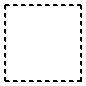 8ВПР 2017 г. Окружающий мир. 4 класс. Вариант 2	Код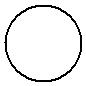 На фотографиях изображены люди разных профессий за работой. Выбери ОДНУ из фотографий и запиши букву, под которой она приведена.Представитель какой профессии изображён на выбранной фотографии? Какую работу выполняют люди этой профессии? Чем работа людей этой профессии полезна обществу?А)	Б)	В)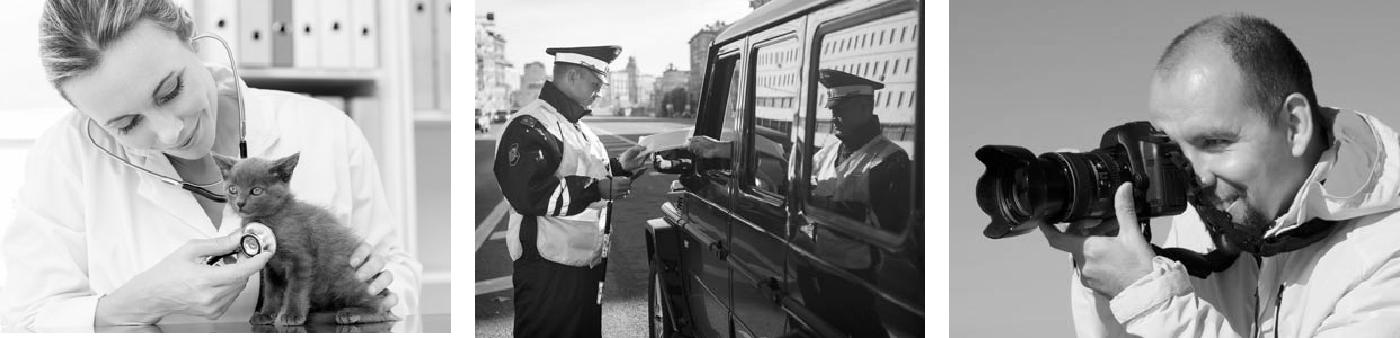 Выбранная фотография: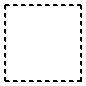 Ответ: ________________________________________________________________________________________________________________________________________________________________________________________________________________________________________________________________________________________________________________________________________________________________________________________________________________________________________________________________________9ВПР 2017 г. Окружающий мир. 4 класс. Вариант 2	Код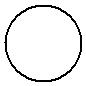 Как ты думаешь, какого человека можно назвать сильной личностью? Какими качествами он должен обладать? (Напиши ответ объёмом до пяти предложений.)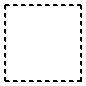 Ответ: ______________________________________________________________________________________________________________________________________________________________________________________________________________________________________________________________________________________________________________________________________________________________________________________________________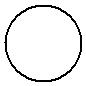 10.1. Запиши название региона: республики, или области, или края, или автономного округа, в котором ты живёшь.Ответ: ____________________________________________________________10.2. Как называется главный город твоего региона?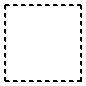 Ответ: ____________________________________________________________10.3. Что изображено на гербе твоего региона?Ответ: ______________________________________________________________________________________________________________________________Какие звери могут встретиться в природе твоего региона (назови не менее трёх зверей)? Опиши одного из этих зверей. Чем питается этот зверь?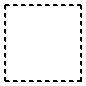 Ответ: ________________________________________________________________________________________________________________________________________________________________________________________________________________________________________________________________________________________________________________________________________________________________________________________________________________________________________________________________________10Пятница,Суббота,Воскресенье,10 декабря11 декабря12 декабряТемпература   −8   −8   −6    −6−5    −7    −6−6−3   −5   −4−4воздуха, °CВетерС   С   СС   С   СС   С   СС   СВ   СЗ   ЗС   СВ   СЗ   ЗС   СВ   СЗ   ЗС   СВ   СЗ   ЗЗЗ   ЮЗ  ЮЗ   ЮЗ  ЮЗ   ЮЗ  ЮЮВлажность828583878995928890858480воздуха, %Ответ:МатерикиАБОтвет:ЖивотныеЖивотныеНачало фразыПродолжение фразыПродолжение фразыА) Чтобы  укреплять  кости  и1)всегда мой руки перед едой.всегда мой руки перед едой.мышцы,2)регулярнопринимай  прохладныйБ) Чтобы  избежать  кишечныхдуш.инфекций,3)делай поутрам оздоровительнуюгимнастику.гимнастику.Ответ:Начало фразыАБОтвет:Продолжение фразыПродолжение фразыИсходная температура воды в ёмкостях:одинаковая / различнаяКоличество воды в ёмкостях:одинаковое / различноеМатериал, из которого сделаны ёмкости:одинаковый / различный